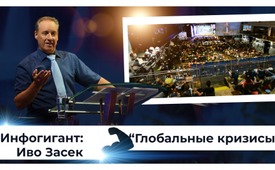 Инфогигант "Глобальные кризисы" Иво Засек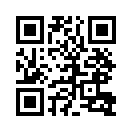 «Действительно ли фармацевтическая промышленность и система здравоохранения заинтересованы в излечении людей или же скорее речь идет об увеличении продаж и лечении пациентов в течение всей их жизни?»«Действительно ли фармацевтическая промышленность и система здравоохранения заинтересованы в излечении людей или же скорее речь идет об увеличении продаж и лечении пациентов в течение всей их жизни?»

«Прибыльные сделки в области здравоохранения: Расходы на здравоохранение в Швейцарии составляют 8 000 швейцарских франков в год на душу населения». 
Согласно 100-летнему обзору больничных касс, с 1919 года страховые взносы по медицинскому страхованию в Швейцарии выросли на 11 050%. - В 1919 году каждый швейцарец платил ежемесячную премию в размере 2-6 швейцарских франков, и народ был здоров. В 2019 году он платит 446 CHF в месяц, и народ болеет, как никогда раньше. 
Только с болезнями глаз компания Novartis Alcon достигла объема продаж в размере 1,8 миллиарда долларов всего за 3 первых месяца 2019 года. Сколько нужно было больных глаз, чтобы заработать1800 миллионов долларов? И то же происходит всем мире. Вызывают ли современные фармацевтические препараты особые цепные реакции новых заболеваний...? Общее биохимическое обследование, проведенное независимыми фармацевтическими специалистами, могло бы нас успокоить. В древнем Китае врачам платили только тогда, когда их пациенты выздоравливали, а в процветающей Ливии при Каддафи лечение было бесплатным.
  
Положение в мире (2014)
В 2018 году только в Германии количество заболевших раком возросло до 600 000 человек, а во всем мире – до 18 миллионов.  Является ли чрезвычайная ситуация в медицине нашей самой большой проблемой
  К сожалению, почти во всех сферах жизни положение такое же, всё более мрачное - 3-2-1...
Ivo  •  A.  95 % мирового населения болеет! 
•  B.  Каждый второй в Германии на протяжении жизни заболевает раком!
•  C.  Всемирно у каждого человека в среднем по 28’000 евро долгов.
•  D.  37 % немцев находятся в алкогольной или наркотической зависимости. Сексуальная зависимость намного выше этого. Зависимые от смартфонов в среднем до 150 раз в день смотрят на свой телефон. 
•  E.  Жители долины Рейна, согласно анализам воды, потребляют более 11 тонн кокаина в год. По всей Германии 20 тонн.
•  G.  71 миллион человек лишены Родины и находятся в бегстве
•  H.  80 % всех людей в первой половине жизни страдают от психического заболевания. 
•  I.  За последние 10 лет выдача антидепрессантов в Германии увеличилась более чем на 50%.
•  J.  Каждые 40 секунд происходит самоубийство, т.е. ежегодно умирает больше людей, чем все жители Перу. 
•  K.  Каждую пятую секунду ребенок умирает от голода и его последствий, что в 10 раз превышает численность населения Люксембурга.
•  L.  За последние 100 лет у нас было 162 войны, в которых, по оценкам, погибло 185 миллионов человек.
•  M.  Каждый третий человек живёт на менее чем 1,57 € в день.
•  N.  Приватизаторы, напротив, каждый год только для себя вытягивают несколько миллиардов евро.
  
 
    Культура
Вся голливудская культура масонская и чрезвычайно оккультная.
Почти все звёзды Голливуда открыто прославляют сатанизм, 

•  - Здесь, например, прославляют масона 33го градуса и основателя современного сатанизма, Алистера Кроули как своего кумира: 
•  - Дэвид Боуви и Кроули
•  - Майкл Джексон и Кроули
•  - Это Битлз и Сатанист Кроули.
•  - Оззи Осборн посвятил Кроули целую песню.
•  - Ханна Монтана поет о сатанисте Кроули.
•  - Альбом " The Doors", собранный вокруг бюста сатаниста Кроули
•  - Led Zeppelin посвящает песню дому Алистера Кроули.
•  - Pink празднует масонский ритуал посвящения во время музыкального фестиваля NTV.
•  - По оценкам Американской медицинской ассоциации, ребенок в возрасте 10-11 лет становится свидетелем более 8000 убийств в Голливуде и 100 000 актов насилия, а к 18 годам - более 32 000 убийств, 40 000 покушений и сотен тысяч актов насилия.
 
    Сатанинский террор
Существует ли вполне осознанный сатанинский террор?
Да, террористы-сатанисты в форме своего рода игры открыто демонстрируют заранее спланированные теракты с помощью символов. 
•  - Режиссеры обложки Джексона «Кровь на танцевальной площадке» с 1997 года показали уже за четыре года до 9/11 именно то, что будет 11.9.2001 года: Руки Майкла указывают на 9 и 11! На его правой руке черная траурная повязка. Одна из башен уже затонула в облаке ядерной пыли. Он танцует на черно-белых клетчатых полах, как это принято в масонских храмах высокого уровня. 
•  - Но группа Supertramp символически выразила 9/11 еще в 1979 году. 
•  Если зеркально отразить ее обложку альбома "Завтрак в Америке", то апельсиновый сок ложится как огненный шар именно на башни-близнецы - именно над ними появляется знаменитый символ 9/11. 9 часов - 11 часов – на задней стороне обложки виден даже летящий самолёт в направление этих двух башен. 
•  Также меню, которое женщина там держит в руке, обозначало за 22 года до 11 сентября "Ground Zero" в аналогичном тексте к башням слева снаружи....


  Подобные сатанинские зеркальные изображения и заговоры, подобно игре в прятки, представлены в массовом масштабе в средствах массовой информации и музыкальной индустрии: 
Например, послушайте отрывки Jay-Z (Джейзи) в обратном направлении - тогда можно верить свидетельству Майкла Джексона. 
•  Мы теперь посмотрим на главных свидетелей из первых уст:
•  - Помимо песни Jay-Z "Люцифер, Люцифер, сын утреннего дня", можно расслышать и этот текст: 
•  «666 – убей, убей Иисуса 666»  „666 murder, murder of Jesus 666“ 
 [Ton-Datei in englisch: MurderMurder_Jesus_666_Tonschnipsel.wav]
•  „музыкальная индустрия использует всех знаменитостей - это очень важно - я устал от этого,
•  мне очень надоело - мне надоели СМИ, которые лгут нам - манипулируют всем - всем, что происходит вокруг нас - они не говорят правду - они лгут!“
[Film-Datei: Nr.187_Michael Jackson warnte die Menschheit, 0:00-0:34]
•  - те же люди, которые манипулируют нашими СМИ, манипулируют нашими историческими книгами - наши исторические книги не соответствуют действительности - они ВСЕ ложь! - Вы все должны это знать! - Все, что происходит и происходит, происходит потому, что заговорщики, высшие элиты, имеют власть! Вы должны это знать. 
•  Настало время для перемен!
•  ВСЕМИРНО – Америка единственная страна, потому что … я не хочу/мне нельзя слишком много говорить … это заговор, да. Я не хочу сказать слишком много! Я готовый. Я не хочу сказать слишком много, я ранен, я действительно ранен …
Вы верите, что это было убийство? Да, в любом случае! Это я говорил с самого начала и я убеждена, всё ещё убеждена в этом. Знаете, Майкл мне всё снова это говорил, что «они» его убьют, что он умрёт. Кто его убил? [молчание]
•  » У них на совети мой брат, и "они" знают, кто их организаторы.  Я уверен, дело не только в докторе Мюррее. В этом замешано больше людей, и "они" точно знают, кто это. Я дам вам знать, что случится. ...в этом замешан не только доктор Мюррей.

 
     Загрязнение окружающей среды

Насколько загрязнена наша окружающая среда? Что действительно способствует изменению климата – углекислый газ СО2, выделяемый человеком и животными, или выхлопы автомобилей и выбросы промышленности? 
Нет – но если это так, здесь следует спросить с разрушителей экологии крупного калибра: 
  •  - Только в США более 31 000 ученых разоблачили нынешнюю теорию глобального потепления, как пропаганду лжи о климате! 
•  - Бурение льда опровергает все утверждения, сделанные климат-истериками на протяжении веков: 
•  - CO2 является даже эликсиром жизни почти для всех растений.
•  - Если люди виноваты в том, что погода изменилась, то это, в лучшем случае, последствия ядерных испытаний и бомбардировок целых стран. 
•  - Пугающая всех американская ядерная бомба, сброшенная на Хиросиму, имела мощность взрыва 12 килотонн.- После этого, однако, с 1945 года последовали еще 2200 таких ядерных взрывов. Только 520 из них имели мощность взрыва не менее 545 000 килотонн. 
•  - Таким образом, безумные ученые и военачальники не менее 45 000 раз повторяли трагедию Хиросимы в нашей атмосфере и воде.  С числом незарегистрированных случаев, это примерно 100 000 бомб Хиросимы. 
•  - Поэтому компенсационные выплаты должны идти только от военных и исследовательских бюджетов этих сумасшедших!
 
 
     Посягательство на наших детей – детоубийство в масштабе XXL

Существует ли сегодня убийство детей, подобное убийству древних египтян и фараонов или римлян под предводительством Ирода?
  Да, потому что убийства детей происходят, как никогда раньше. Но сегодня они приходят в совершенно другом обличии - 
 
•  Противозачаточная таблетка предотвращает ежегодное появление многих миллионов новых жителей.
•  - В одной только Германии противозачаточными средствами пользуются больше, чем каждая вторая женщина.
•  - Аборт ежегодно уносит жизни 56 миллионов детей во всем мире.
•  - Все больше растет число абортов здоровых детей после родов...
•  - По данным Фонда демографии ООН, каждый четвертый ребенок в мире становится жертвой аборта.
•  - Запланированные налоги на детей являются одной из форм детоубийства, поскольку родители автоматически хотят иметь меньше детей, если каждый ребенок подвергается наказанию за экологическое правонарушение.
•  - Вся кража детей - это современная форма детского убийства. Ежегодно 70 000 немецких детей насильно отбирают, и подобное наблюдается повсеместно. 
•  - Даже учебная программа 21, гендерное безумие, ранняя сексуализация - формы убийств детей: они никогда не будут прежними.
•  - Затем распад семей, детская проституция, торговля детьми, легализация наркомании и ритуальные жертвоприношения - также ущерб от использования мобильных телефонов, Wi-Fi, зависимость от игр, порнография и многое другое.
•  - Затем психические и духовные убийства детей через средства массовой информации и школьное одурманивание, распространение риталина, фармацевтическое наводнение, ущерб от вакцинации и многое другое. Человечество, опознай кто нападает на тебя!

    Закон и беззаконие 

    «Там, где закон оказывается беззаконием, сопротивление становится обязательным». 
Опять же, здесь видна только вершина гигантского айсберга смещения права.   
•  Украина могла бы снабжать всю Европу зерновыми богатствами! Но этого ей делать нельзя, потому что США доминируют в мировой торговле сельскохозяйственной продукцией и они посредством ЕС вынуждают уничтожать тысячи и тысячи тонн ежегодно уже собранного зерна, а сами украинцы страдают от его дефицита. www.kla.tv/2528
•  Перераспределение денег: Супер-богатые ежедневно имеют 2,5 млрд. долларов прибыли 
•  Согласно исследованию, проведенному организацией "Оксфам", активы миллиардеров в 2018 году увеличивались в среднем на 2,5 миллиарда долларов США в день, это плюс на 12%.
•  В то же время более бедная часть населения мира понесла потери в размере 11%. Выпуск на экране показывает, как происходит это несправедливое распределение. www.kla.tv/14317
- Манипуляция статистикой - это не новость! О том, как Федеральное управление уголовной полиции Германии использует этот метод для фальсификации статистики по тяжким преступлениям и преступлениям, связанным с беженцами, можно очень четко судить по приведенной здесь статье. www.kla.tv/12365
Интернет-порнография имеет невыразимо разрушительные последствия - более чем для 70% детей и молодежи: Где система правосудия? www.kla.tv/12808


    9. Ложь, причём постоянная, ложь с высших этажей власти

Ложь, ложь и всё больше лжи 
  Президенты США посредством лжи сумели сделать так, чтобы бомбёжки и убийства миллионов людей выглядели как акт любви к ближнему. – 3-2-1-  
Президент Джонсон сказал: "Мы боремся за самоопределение народов" - и разбомбил вьетнамцев.
 Рональд Рейган сказал: "Мы делаем то, что умеем лучше всего - поддерживаем демократию", - и разбомбил Никарагуа.
 Джордж Буш сказал: "Народ хочет демократии и мира" - и разбомбил Югославию.
 Президент Клинтон сказал: "Мы хотим улучшить жизнь, а не забирать ее." - и разбомбил Косово.
 Джордж Буш младший сказал: "Мы хотим и стремимся к миру" и разбомбил 5 стран, включая Афганистан и Ирак.
Лауреат Нобелевской премии мира Обама сказал: «Война иногда необходима», и разбомбил 7 стран, среди них Ливия.
Во время его правления сброшено 100.000 бомб – то есть 34 бомбы каждый день его президентства. 
Со времени пребывания Дональда Трампа на посту президента, каждые 12 минут взрывается бомба над головами людей - в среднем более 44 000 бомб в год, в том числе в Сирии.
В прошлом столетии не было президента США, который не посылал бы свои войска в чужие страны или не продолжал их размещение. - Таким образом, фиксируется более 219 войн в США, основанных на лжи и прикрываемых и оправдываемых основной прессой.

И ещё больше лжи
И еще больше лжи из авторитетных источников, на этот раз из области науки и техники. 
Мёртвые астронавты воскресают из мертвых. …
Независимые исследования доказывают: по крайней мере, шесть из семи членов экипажа взорвавшегося в 1986 году шаттла "Челленджер" все еще живы...  
  1.  Francis Richard Scobee
Командир Challenger был назначен генеральным директором маркетинговой компании "Cows in Tree" в Чикаго. То же имя, те же черты лица, та же дата рождения... 
2.  Michael John Smith
 В настоящее время этот пилот является почетным профессором в области промышленного и системного инжиниринга в Университете Висконсин-Мэдисон. Та же внешность, тот же возраст, то же имя.  
3.  Ronald McNair 
Сегодня его зовут Карл МакНейр, и он утверждает, что является братом-близнецом специалиста миссии. На сегодняшний день не было найдено никаких подтверждений, свидетельств о рождении или крещении брата-близнеца.. 
4.  Ellision Onizuka 
Он также утверждает, что является братом-близнецом погибшего астронавта Эллисона Онидзуки. Живет на Гавайях. Реестра рождения брата-близнеца Эллисона Онидзуки нет. 
5.  Judith Resnik 
Сегодня профессор Йельской юридической школы. То же имя, внешность, жесты и дата рождения, что и астронавт космического корабля "Спейс Шаттл". Голос, лицо и жесты, сравнивающий двух Джудит Резник, показывает ее как одну и ту же женщину.
6.  Sharon Christa McAuliffe
Сегодня адвокат юридического факультета Сиракуз штата Нью-Йорк. Одно и то же имя, дата рождения и внешность.
И это только верхушка айсберга, говорит инсайдер НАСА Кэри Мартинюк. Буквально, он сказал: "Мы лгали насчет ВСЕГО."
 
Краткая подборка ключевых слов

Медийный террор, политический террор, экономический террор, религиозный террор, лояльность к СМИ, слепота, коррупция, декаданс, радиация, безразличие, пропаганда войны, гуманные войны, эксплуатация, заговоры, оккупационные права, мафии, каннибализм, сатанизм, магия, склонность к убийствам, муки, извращение, блуд, страсть к убийствам,  одержимость, всевозможные пристрастия, жажда власти,  жажда денег, мобильный телефон, содомия, демония, колдовство, развлечения, алкоголизм, никотин, наркомания, инцест, торговля оружием, спекуляция, оккультизм, научное мошенничество, НАТО, ЕС, мошенничество ООН, Билдербергер, 666 заговор, усиление иностранного влияния, нивелирование этнических признаков, Распад этики и морали, нигилизм, ложная история, ненависть, гнев, пропаганда, экспансия, презрение к человеку, материализм, пересыщение, равнодушие, инертность, беспощадность, и прежде всего видимые головы всего этого зла, часто высшие кастовые политики, Банкиры, медиамагнаты, руководители фармацевтических и экономических организаций, руководители церквей, судебные чиновники, учителя, директораты, всевозможные органы власти, школьные администрации, кинокомпании, картели всех видов, ученые, органы образования, управления по делам молодежи, социальные учреждения, психиатры - словом, нисшедший  дьявол и 5G, . …от isИсточники:Säule 1
Zeitschrift: 100 Jahre SLKK 1919 – 2019
https://slkk.ch/media/allink-files/SLKK_Beilage_100Jahre_Final_Era7Vez.pdf

http://www.kla.tv/14433

https://blog.tagesanzeiger.ch/datenblog/index.php/5131/zwei-jahrzehnte-dauerpraemienschock

https://www.tagesanzeiger.ch/schweiz/standard/so-stark-steigen-die-krankenkassenpraemien/story/24456903

https://www.nzz.ch/schweiz/schweizer-legen-fuer-die-gesundheit-am-meisten-drauf-ld.1327492

https://www.praxis-giese.com/chinesische%20medizin/index.html

http://www.kla.tv/6673

http://www.kla.tv/14431


Säule 2
https://www.tagesanzeiger.ch/wissen/medizin-und-psychologie/95-Prozent-der-Weltbevoelkerung-sind-krank/story/15467903

http://ghdx.healthdata.org/gbd-2017

https://www.spiegel.de/gesundheit/diagnose/krebs-fast-jeder-zweite-deutsche-erkrankt-im-laufe-seines-lebens-a-1068274.html

http://gco.iarc.fr/today/home

https://www.aerzteblatt.de/nachrichten/72862/Vier-Millionen-Menschen-in-Deutschland-haben-eine-Krebsdiagnose

https://rp-online.de/wirtschaft/weltweite-verschuldung-so-viele-schulden-hat-jeder-mensch_aid-35674051

SRF-Nachrichten 8:00 Uhr vom 26.6.2019
https://www.aerztezeitung.de/politik_gesellschaft/article/620617/suechtige-deutschland-ueberblick.html

http://www.news.de/panorama/855611229/280-millionen-handy-suechtige-weltweit-schockierende-studie-smartphonesucht-greift-weltweit-um-sich/1/

https://www.freiewelt.net/nachricht/179-millionen-menschen-weltweit-von-handysucht-betroffen-10075465/

https://www.spiegel.de/wissenschaft/mensch/flusswasser-studie-deutsche-koksen-ungeahnte-mengen-a-383687.html

https://www.suchtmittel.de/info/kokain/001811.php

https://www.spiegel.de/wirtschaft/soziales/arbeitsmarkt-weltweit-mehr-als-200-millionen-ohne-job-a-1013927.html

https://www.ilo.org/berlin/presseinformationen/WCMS_541382/lang--de/index.htm

https://www.uno-fluechtlingshilfe.de/informieren/fluechtlingszahlen/

https://de.wikipedia.org/wiki/Psychische_St%C3%B6rung

Aaron Reuben und Jonathan Schaefer: Nur eine Minderheit bleibt ein Leben lang psychisch gesund, spektrum.de/News, 27. Oktober 2017( abgerufen 17. Januar 2018).
https://www.dgppn.de/schwerpunkte/zahlenundfakten.html

https://de.statista.com/infografik/16707/verordnungen-von-antidepressiva-in-deutschland/

https://www.spiegel.de/gesundheit/diagnose/suizid-weltweit-nehmen-sich-800-000-menschen-pro-jahr-das-leben-a-1252666.html

https://de.wikipedia.org/wiki/Luxemburg

https://de.wikipedia.org/wiki/Bahamas

https://de.wikipedia.org/wiki/Malta

https://de.wikipedia.org/wiki/Island

https://www.bazonline.ch/wissen/medizin-und-psychologie/netflix-serie-erhoeht-offenbar-suizidrisiko-bei-teenagern/story/25688561

https://www.spiegel.de/gesundheit/diagnose/unicef-alle-fuenf-sekunden-stirbt-ein-kind-a-1228676.html

http://www.globalincome.org/Deutsch/Fakten.html

https://de.wikipedia.org/wiki/Libanon

https://de.wikipedia.org/wiki/Liste_von_Kriegen_und_Schlachten_im_21._Jahrhundert

https://de.wikipedia.org/wiki/Liste_von_Kriegen#20._Jahrhundert

https://spirit-online.de/liste-kriege.html

http://www.genios.de/presse-archiv/artikel/BKU/20141020/armut-jeder-3-mensch-hat-weniger-al/MDS-A-0D9BED86-28BD-4DFE-A0E1-08F1AA32F245.html

https://www.gehaltsvergleich.com/news/Was-verdient-eigentlich-Bill-Gates

https://www.oxfam.de/ueber-uns/aktuelles/2017-01-16-8-maenner-besitzen-so-viel-aermere-haelfte-weltbevoelkerung


Säule 3
http://www.bo-alternativ.de/friedensplenum/2009/04/15/8000-fernsehmorde-im-grundschulalter/

https://www.youtube.com/watch?v=B3xCHY6f_R0


Säule 5
https://www.youtube.com/watch?v=B3xCHY6f_R0


Säule 6
http://www.petitionproject.org

http://www.kla.tv/14240)


Säule 7
https://www.bpb.de/politik/hintergrund-aktuell/210997/55-jahre-pille-

https://derstandard.at/2000064871025/WHO-Fast-die-Haelfte-der-56-Millionen-Abtreibungen-weltweit-sind

https://www.human-life.ch/2012/04/15/nachgeburtliche-abtreibung-oder-wann-ist-ein-menschenleben-lebenswert/

http://www.spiegel.de/wissenschaft/mensch/gespraech-mit-peter-singer-nichtalles-

leben-ist-heilig-a-169604.html
http://www.kath.net/news/1523


Säule 8
http://www.kla.tv/11551

http://www.kla.tv/11552

http://www.kla.tv/11561

http://www.kla.tv/11562

http://www.kla.tv/11768#t=100

http://www.kla.tv/11318

http://www.kla.tv/Landwirte

http://www.kla.tv/8676

https://www.anti-zensur.info/azkmediacenter.php?mediacenter=topic&topic=48


Säule 9
https://www.youtube.com/watch?v=p_9xMFge5jk

https://www.faz.net/aktuell/politik/ausland/friedensnobelpreis-fuer-obama-krieg-ist-manchmal-notwendig-1893964.html

https://www.krone.at/548797

https://www.kla.tv/10276Может быть вас тоже интересует:#NASA-ru - НАСА - www.kla.tv/NASA-ru

#Infogigant - www.kla.tv/Infogigant-ruKla.TV – Другие новости ... свободные – независимые – без цензуры ...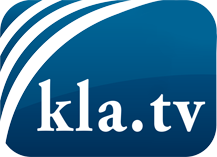 О чем СМИ не должны молчать ...Мало слышанное от народа, для народа...регулярные новости на www.kla.tv/ruОставайтесь с нами!Бесплатную рассылку новостей по электронной почте
Вы можете получить по ссылке www.kla.tv/abo-ruИнструкция по безопасности:Несогласные голоса, к сожалению, все снова подвергаются цензуре и подавлению. До тех пор, пока мы не будем сообщать в соответствии с интересами и идеологией системной прессы, мы всегда должны ожидать, что будут искать предлоги, чтобы заблокировать или навредить Kla.TV.Поэтому объединитесь сегодня в сеть независимо от интернета!
Нажмите здесь: www.kla.tv/vernetzung&lang=ruЛицензия:    Creative Commons License с указанием названия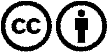 Распространение и переработка желательно с указанием названия! При этом материал не может быть представлен вне контекста. Учреждения, финансируемые за счет государственных средств, не могут пользоваться ими без консультации. Нарушения могут преследоваться по закону.